Бессонова Екатерина АлександровнаУчитель/ советник директора по воспитанию и взаимодействию с детскими общественными объединениями/ руководитель ЦО «Точка роста» Награды:2019 г – Благодарственное письмо от администрации МБОУ «Школа №5» за качественную и творческую организацию работы с обучающимися и родителями. 2020г, победа в номинации «Сердце отдаю детям» в муниципальном конкурсе профессионального мастерства «Учитель года» диплом депутата М.А. Иванова.2022г – Благодарственное письмо за авторскую разработку программы организации отдыха детей и методическую разработку молодежного проекта «Вожатские #возМОЖНОсти», представленной на всероссийском конкурсе молодежных проектов «Вожатые России». – ФГБОУ ВО УрГПУ, г. Екатеринбург. 2023 – Победитель фестиваля педагогических идей «Симфония урока» - «Функциональная грамотность: первый опыт, участник Встречи лидеров образования «Зимняя школа мастеров»2023 – Благодарственное письмо от администрации МБОУ «Школа №5» за организацию насыщенной и продуктивной школьной жизни, творческую инициативность в реализации мероприятий значимой направленности, эффективное взаимодействие с социальными партнёрами школы2023 – Благодарственное письмо от администрации МБОУ «Школа №5» за плодотворную и эффективную организацию насыщенной, интересной образовательной деятельности, эффективное взаимодействие с социальными партнёрами, системное включение обучающихся в научно-исследовательское познание.E-mail irbitschool5@rambler.ru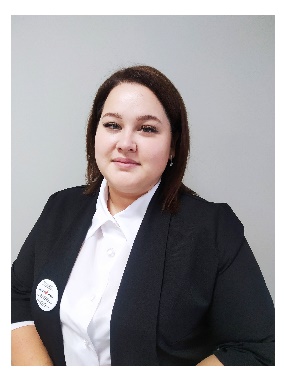 Телефон 8(34355)6 -43 – 07 ОбразованиеВысшееКвалификацияУченая степень Ученое званиеНаправление подготовки: Преподаваемые дисциплины:Направление профессиональной  переподготовки:1 ККНетНет «Учитель начальных классов и начальныхклассов компенсирующего и коррекционно-развивающегообразования», «Психология образования»Русский язык, чтение, мир природы и человека, рисование, ручной труд, музыка, речевая практика, математика.2022г. "Государственное и муниципальное управление в сфере образования", 560ч - ЧОУ ДПО "ИПК и ПП", г. Санкт-ПетербургДанные о повышении квалификации:2021г.  «Профилактика гриппа и острых респираторных вирусных инфекций, в том числе новой коронавирусной инфекции (COVID-19)» - ООО «Центр инновационного образования и воспитания», 36 ч.  2021г. «Основы религиозных культур и светской этики в условиях реализации ФГОС» - АНО ДПО «ОЦ Каменный город», 72 ч.2021г.  «Обеспечение санитарно-эпидемиологических требований к образовательных организациям согласно СП 2.4.3648-20» - ООО «Центр инновационного образования и воспитания», 36 ч.2021г, «Адаптация образовательной программы для детей с ОВЗ и трудностями в обучении» - ООО «Учи.ру», 72 ч.2021г. «Управление учреждением отдыха и оздоровления детей» - Фонд развития детских лагерей УКЦ г. Новосибирск, 36 ч. 2021г.  «Содержание методик дополнительного образования. Обновление содержания ДОП» - Ассоциация руководителей образовательных организаций, 2 ч.2021г. «Современные технологии группового развития креативности обучающихся в системе дополнительного образования детей» - АНО «ЦДПО» г. Санкт-Петербург, 8 ч.
 2021г.  «Есть контакт! Работа педагога с современными родителями как обязательное требование Профстандарта «Педагог» -  АНО «ЦДПО» г. Санкт-Петербург, 16 ч. 2021 г. «Технологии эффективной коммуникации в работе современного воспитателя» - АНО «ЦДПО» г. Санкт-Петербург, 4 ч.2021 г. «Управление стрессом в профессиональной деятельности педагога» - АНО «ЦДПО» г. Санкт-Петербург, 16ч.2021 г. «Воспитательная деятельность в общеобразовательной организации в каникулярное время» - ФГБОУ «Международный детский центр «Артек», 36 ч.2022 г. "Навыки оказания первой помощи в образовательных организациях" - ООО «Центр инновационного образования и воспитания», 36 ч.2022 г. "Подготовка руководителей и работников гражданской обороны и органов управления Свердловской областной подсистемы единой государственной системы предупреждения и ликвидации чрезвычайных ситуаций" - УМЦ ГО ЧС г. Ирбит, 36 ч. 2022 г.  Удостоверение № 885, проверка знаний требований охраны труда по программе для педагогических работников - ООО "РЕГИОНСТАНДАРТ",  40 ч.2022. Удостоверение № Р-708, проверка знаний ПТМ для руководителей и ответственных за ПБ дошкольных учреждений и образовательных школ - ООО "РЕГИОНСТАНДАРТ"- 10 ч.
2022г - "Психолого-педагогическое управление программой и деятельностью организации отдыха детей и их оздоровления" – Фонд развития детских лагерей УКЦ г. Новосибирск, 72 ч.2022г. "Психолого-педагогические и методические основы управления воспитательной системой организаций отдыха детей" - Фонд развития детских лагерей УКЦ г. Новосибирск, 72 ч.2022 Заочное обучение  на 140ч по дополнительной профессиональной программе повышения квалификации: «Деятельность советника директора школы по воспитанию и взаимодействия с общественными Объединениями» – ОО Детско- юношеская организация «Российское движение школьников».2022  «Лучшие практики реализации патриотического воспитания в системе дополнительного образования детей» - 4ч. АНО СПб ЦДПО2022 онлайн - курс «Школа кураторов Классных встреч РДШ»; - 10ч, ОО Детско-юношеская организация «Российское движение школьников»;2022 г.,  «Образовательная робототехника в учебном предмете «Технология» обучение с использованием ДОТ (40 ч.), ГАОУ ДПО «Институт развития образования»; 2023 – очное обучение от Роспотребназораначальников ЛДПД и ЛТО2023 – «Современные практики организации летнегоотдыха детей туристско-краеведческой направленности»;- 4 ч, Министерство образования и молодежной политики Свердловской области, ГАНОУ СО «Дворец Молодёжи»Общий стаж работы(полных лет)5Стаж работы по специальности (полных лет)4